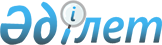 О внесении изменений в решение Жамбылского районного маслихата от 23 декабря 2010 года N 46-212 "О районном бюджете Жамбылского района на 2011-2013 годы"
					
			Утративший силу
			
			
		
					Решение маслихата Жамбылского района Алматинской области от 15 ноября 2011 года N 61-280. Зарегистрировано Управлением юстиции Жамбылского района Департамента юстиции Алматинской области 17 ноября 2011 года N 2-7-123. Утратило силу решением Жамбылского районного маслихата Алматинской области от 26 марта 2012 года № 4-47      Сноска. Утратило силу решением Жамбылского районного маслихата Алматинской области от 26.03.2012 № 4-47.

      Примечание РЦПИ:

      В тексте сохранена авторская орфография и пунктуация.       

В соответствии подпункта 4) пункта 2 статьи 106, пункта 5 статьи 109 Бюджетного Кодекса Республики Казахстан от 4 декабря 2008 года, подпункта 1) пункта 1 статьи 6 Закона Республики Казахстан "О местном государственном управлении и самоуправлении в Республике Казахстан" от 23 января 2001 года Жамбылский районный маслихат РЕШИЛ:

       

1. Внести изменения в решение Жамбылского районного маслихата от 23 декабря 2010 года N 46-212 "О районном бюджете Жамбылского района на 2011-2013 годы" (зарегистрировано в государственном реестре нормативных правовых актов от 31 декабря 2010 года N 2-7-113, опубликовано в районной газете "Атамекен" от 22 января 2011 года N 4(5533), Жамбылского районного маслихата от 17 февраля 2011 года N 49-223 "О внесении изменений в решение Жамбылского районного маслихата от 23 декабря 2010 года N 46-212 "О районном бюджете Жамбылского района на 2011-2013 годы" (зарегистрировано в государственном реестре нормативных правовых актов от 21 февраля 2011 года N 2-7-116, опубликовано в районной газете "Атамекен" от 26 февраля 2011 года N 9(5538), Жамбылского районного маслихата от 30 марта 2011 года N 51-228 "О внесении изменений в решение Жамбылского районного маслихата от 23 декабря 2010 года N 46-212 "О районном бюджете Жамбылского района на 2011-2013 годы" (зарегистрировано в государственном реестре нормативных правовых актов от 31 марта 2011 года N 2-7-118, опубликовано в районной газете "Атамекен" от 16 апреля 2011 года N 15 (5544), Жамбылского районного маслихата от 14 апреля 2011 года N 52-232 "О внесении изменений в решение Жамбылского районного маслихата от 23 декабря 2010 года N 46-212 "О районном бюджете Жамбылского района на 2011-2013 годы" (зарегистрировано в государственном Реестре нормативных правовых актов от 22 апреля 2011 года N 2-7-119, опубликовано в районной газете "Атамекен" от 28 мая 2011 года N 21 (5550), Жамбылского районного маслихата от 18 июля 2011 года N 56-255 "О внесении изменений в решение Жамбылского районного маслихата от 23 декабря 2010 года N 46-212 "О районном бюджете Жамбылского района на 2011-2013 годы" (зарегистрировано в государственном реестре нормативных правовых актов от 26 июля 2011 года N 2-7-121, опубликовано в районной газете "Атамекен" от 6 августа 2011 года N 30 (5559), Жамбылского районного маслихата от 21 октября 2011 года N 60-275 "О внесении изменений в решение Жамбылского районного маслихата от 23 декабря 2010 года N 46-212 "О районном бюджете Жамбылского района на 2011-2013 годы" (зарегистрировано в государственном реестре нормативных правовых актов от 25 октября 2011 года N 2-7-122, опубликовано в районной газете "Атамекен" от 29 октября 2011 года N 42 (5571) следующие изменения:



      в пункте 1 по строкам:



      1) "Доходы" цифру "9829716" заменить на цифру "9847825";

      "поступления трансфертов" цифру "8722118" заменить на цифру "8740227";

      "целевые текущие трансферты" цифру "1721023" заменить на цифру "1739132".



      2) "затраты" цифру "9855083" заменить на цифру "9873192".



      3) "чистое бюджетное кредитование" цифру "44315" заменить на цифру "53386".



      5) "дефицит (профицит) бюджета" цифру "-138328" заменить на цифру "-147398".



      6) "финансирование дефицита (использование профицита)" цифру "138328" заменить на цифру "147398".

       

пункте 9 по строкам:

      "образование" цифру "5338442" заменить на цифру "5356565", в том числе "общеобразовательное обучение" цифру "3810501" заменить на цифру "3859287";

      "социальная помощь и социальное обеспечение" цифру "235966" заменить на цифру "232935";

      "жилищно-коммунальное хозяйство" цифру "2516911" заменить на цифру "2518411";

      "культура, спорт, туризм и информационное пространство" цифру "643647" заменить на цифру "645178";

      "сельское, водное, лесное, рыбное хозяйство, особо охраняемые природные территории; охрана окружающей среды и животного мира, земельные отношения" цифру "182855" заменить на цифру "182600";

      "трансферты" цифру "1298" заменить на цифру "1539".

       

2. Приложение 1 к указанному решению, изложить в новой редакции согласно приложению 1 к настоящему решению.

       

3. Настоящее решение вводится в действие с 1 января 2011 года.      Председатель сессии                        Керимбаев К.Н.      Секретарь маслихата                        Казиев Б.Б.      СОГЛАСОВАНО:      Начальник государственного

      учреждения отдела экономики,

      бюджетного планирования и

      предпринимательства

      Жамбылского района                         Кельдибекова Ляйля Каракучуковна

      15 ноября 2011 года

Приложение 1

к решению Жамбылского районного

маслихата от 15 ноября 2011 года

N 61-280 "О внесении изменений

в решение Жамбылского районного

маслихата от 23 декабря 2010 года

N 46-212 "О районном бюджете

Жамбылского района на

2011-2013 годы"Приложение 1

к решению Жамбылского районного

маслихата от 23 декабря 2010 года

N 46-212 "О районном бюджете

Жамбылского района на

2011-2013 годы" 

Районный бюджет Жамбылского района на 2011 год
					© 2012. РГП на ПХВ «Институт законодательства и правовой информации Республики Казахстан» Министерства юстиции Республики Казахстан
				КатегорияКатегорияКатегорияКатегорияКатегорияСумма

(тыс.

тенге)КлассКлассКлассКлассСумма

(тыс.

тенге)ПодклассПодклассПодклассСумма

(тыс.

тенге)СпецификаСпецификаСумма

(тыс.

тенге)НаименованиеСумма

(тыс.

тенге)1 Доходы98478251Налоговые поступления10329684Hалоги на собственность9890271Hалоги на имущество8385051Налог на имущество юридических лиц и

индивидуальных предпринимателей8295852Hалог на имущество физических лиц89203Земельный налог158762Земельный налог с физических лиц на земли

населенных пунктов87063Земельный налог на земли промышленности,

транспорта, связи, обороны и иного

несельскохозяйственного назначения33207Земельный налог с юридических лиц и

индивидуальных предпринимателей, частных

нотариусов и адвокатов на земли

сельскохозяйственного назначения9508Земельный налог с юридических лиц,

индивидуальных предпринимателей, частных

нотариусов и адвокатов на земли населенных

пунктов29004Hалог на транспортные средства1291141Hалог на транспортные средства с

юридических лиц105002Hалог на транспортные средства с

физических лиц1186145Единый земельный налог55321Единый земельный налог55325Внутренние налоги на товары, работы

и услуги275512Акцизы484896Бензин (за исключением авиационного)

реализуемый юридическими и физическими

лицами в розницу, а также используемый на

собственные производственные нужды435597Дизельное топливо, реализуемое юридическими

и физическими лицами в розницу, а также

используемое на собственные

производственные нужды4933Поступления за использование природных и

других ресурсов552015Плата за пользование земельными участками55204Сборы за ведение предпринимательской и

профессиональной деятельности155731Сбор за государственную регистрацию

индивидуальных предпринимателей6002Лицензионный сбор за право занятия

отдельными видами деятельности23203Сбор за государственную регистрацию

юридических лиц и учетную регистрацию

филиалов и представительств, а также их

перерегистрацию4185Сбор за государственную регистрацию залога

движимого имущества и ипотеки судна или

строящегося судна15014Сбор за государственную регистрацию

транспортных средств, а также их

перерегистрацию5304Аукциондардан алынатын алым 018Сбор за государственную регистрацию прав

на недвижимое имущество и сделок с ним 1148920Плата за размещение наружной (визуальной)

рекламы в полосе отвода автомобильных дорог

общего пользования местного значения и в

населенных пунктах665Налог на игорный бизнес16102Фиксированный налог16108Обязательные платежи, взимаемые за

совершение юридически значимых действий

и (или) выдачу документов уполномоченными

на то государственными органами или

должностными лицами163901Государственная пошлина163902Государственная пошлина, взимаемая с

подаваемых в суд исковых заявлений,

заявлений особого искового производства,

заявлений (жалоб) по делам особого

производства, заявлений о вынесении

судебного приказа, заявлений о выдаче

дубликата исполнительного листа90004Государственная пошлина, взимаемая за

регистрацию актов гражданского состояния,

а также за выдачу гражданам справок и

повторных свидетельств о регистрации актов

гражданского состояния и свидетельств в

связи с изменением, дополнением и

восстановлением записей28705Государственная пошлина, взимаемая за

оформление документов на право выезда за

границу на постоянное место жительства и

приглашение в Республику Казахстан лиц из

других государств, а также за внесение

изменений в эти документы4006Государственная пошлина, взимаемая за

выдачу на территории Республики Казахстан

визы к паспортам иностранцев и лиц без

гражданства или заменяющим их документам

на право выезда из Республики Казахстан и

въезда в Республику Казахстан10407Государственная пошлина, взимаемая за

оформление документов о приобретении

гражданства Республики Казахстан,

восстановлении гражданства Республики

Казахстан и прекращении гражданства

Республики Казахстан9408Государственная пошлина, взимаемая за

регистрацию места жительства191010Государственная пошлина, взимаемая за

регистрацию и перерегистрацию каждой

единицы гражданского, служебного оружия

физических и юридических лиц (за

исключением холодного охотничьего,

сигнального, огнестрельного бесствольного,

механических распылителей, аэрозольных и

других устройств, снаряженных слезоточивыми

или раздражающими веществами,

пневматического оружия с дульной энергией

не более 7,5 Дж и калибра до 4,5 мм

включительно)5012Государственная пошлина за выдачу

разрешений на хранение или хранение и

ношение, транспортировку, ввоз на

территорию Республики Казахстан и вывоз из

Республики Казахстан оружия и патронов к

нему1802Неналоговые поступления180801Доходы от государственной собственности55505Доходы от аренды имущества, находящегося в

государственной собственности55504Доходы от аренды имущества, находящегося в

коммунальной собственности33505Доходы от аренды жилищ из жилищного фонда,

находящегося в коммунальной собственности22004Штрафы, пени, санкции, взыскания,

налагаемые государственными учреждениями,

финансируемыми из государственного бюджета,

а также содержащимися и финансируемыми из

бюджета (сметы расходов) Национального

Банка Республики Казахстан84501Штрафы, пени, санкции, взыскания,

налагаемые государственными учреждениями,

финансируемыми из государственного бюджета,

а также содержащимися и финансируемыми из

бюджета (сметы расходов) Национального

Банка Республики Казахстан, за исключением

поступлений84505Административные штрафы, пени, санкции,

взыскания, налагаемые местными

государственными органами84506Прочие неналоговые поступления40801Прочие неналоговые поступления4080Возврат неиспользованных средств, ранее

полученных из местного бюджета39Другие неналоговые поступления в местный

бюджет40773Поступления от продажи основного капитала565503Продажа земли и нематериальных активов565501Продажа земли565501Поступления от продажи земельных участков565504Поступления трансфертов87402272Трансферты из вышестоящих органов

государственного управления87402272Трансферты из областного бюджета87402271Целевые текущие трансферты17391322Целевые трансферты на развитие30221643Субвенции3978931Функц.груп.Функц.груп.Функц.груп.Функц.груп.Функц.груп.Функц.груп.Сумма

(тыс.

тенге)фукц.подгруп.фукц.подгруп.фукц.подгруп.фукц.подгруп.фукц.подгруп.Сумма

(тыс.

тенге)Адм.бюд.пр.Адм.бюд.пр.Адм.бюд.пр.Адм.бюд.пр.Сумма

(тыс.

тенге)ПрограммаПрограммаПрограммаСумма

(тыс.

тенге)подпрограм.подпрограм.Сумма

(тыс.

тенге)НаименованиеСумма

(тыс.

тенге)ІІ. Затраты98731921Государственные услуги общего характера2942751Представительные, исполнительные и

другие органы, выполняющие общие

функции государственного управления260103112Аппарат маслихата района (города

областного значения)12854001Услуги по обеспечению деятельности

маслихата района (города областного

значения)12589003Капитальные расходы государственных

органов265122Аппарат акима района (города

областного значения)72702001Услуги по обеспечению деятельности

акима района (города областного

значения)55017003Капитальные расходы государственных

органов17685123Аппарат акима района в городе, города

районного значения, поселка, аула

(села), аульного (сельского) округа174547001Услуги по обеспечению деятельности

акима района в городе, города

районного значения, поселка, аула

(села), аульного (сельского) округа169077022Капитальные расходы государственных

органов54702Финансовая деятельность14773452Отдел финансов района (города

областного значения)14773001Услуги по реализации государственной

политики в области исполнения бюджета

района (города областного значения) и

управления коммунальной собственностью

района (города областного значения)12887003Проведение оценки имущества в целях

налогообложения1437010Организация приватизации коммунальной

собственности300018Капитальные расходы государственных

органов1495Планирование и статистическая

деятельность19399476Отдел экономики, бюджетного

планирования и предпринимательства

района (города областного значения)19399001Услуги по реализации государственной

политики в области формирования,

развития экономической политики,

системы государственного планирования,

управления района и

предпринимательства (города областного

значения)18955003Капитальные расходы государственных

органов4442Оборона1134161Военные нужды2487122Аппарат акима района (города

областного значения)2487005Мероприятия в рамках исполнения

всеобщей воинской обязанности24872Организация работы по чрезвычайным

ситуациям110929122Аппарат акима района (города

областного значения)110929006Предупреждение и ликвидация

чрезвычайных ситуаций масштаба района

(города областного значения)1109293Общественный порядок, безопасность,

правовая, судебная,

уголовно-исполнительная деятельность54041Правоохранительная деятельность5404458Отдел жилищно-коммунального хозяйства,

пассажирского транспорта и

автомобильных дорог района (города

областного значения)5404021Обеспечение безопасности дорожного

движения в населенных пунктах54044Образование53565651Дошкольное воспитание и обучение483710471Отдел образования, физической культуры

и спорта района (города областного

значения)483710003Обеспечение деятельности организаций

дошкольного воспитания и обучения4837102Начальное, основное среднее и общее

среднее образование3896265471Отдел образования, физической культуры

и спорта района (города областного

значения)3896265004Общеобразовательное обучение3859287005Дополнительное образование для детей

и юношества369784Техническое и профессиональное,

послесреднее образование20781471Отдел образования, физической культуры

и спорта района (города областного

значения)20781007Организация профессионального обучения207819Прочие услуги в области образования955809466Отдел архитектуры, градостроительства

и строительства района (города

областного значения)884360037Строительство и реконструкция объектов

образования884360015За счет средств местного бюджета884360471Отдел образования, физической культуры

и спорта района (города областного

значения)71449008Информатизация системы образования в

государственных учреждениях

образования района (города областного

значения)10317009Приобретение и доставка учебников,

учебно-методических комплексов для

государственных учреждений образования

района (города областного значения)36465020Ежемесячные выплаты денежных средств

опекунам (попечителям) на содержание

ребенка сироты (детей-сирот), и

ребенка (детей), оставшегося без

попечения родителей14982011За счет трансфертов из

республиканского бюджета14982023Обеспечение оборудованием, программным

обеспечением детей-инвалидов,

обучающихся на дому9685011За счет трансфертов из

республиканского бюджета96856Социальная помощь и социальное

обеспечение2329352Социальная помощь206044451Отдел занятости и социальных программ

района (города областного значения)206044002Программа занятости51647100Общественные работы36898101Профессиональная подготовка и

переподготовка безработных6886102Дополнительные меры по социальной

защите граждан в сфере занятости

населения6433104Оказание мер государственной поддержки

участникам Программы занятости 20201430004Оказание социальной помощи на

приобретение топлива специалистам

здравоохранения, образования,

социального обеспечения, культуры и

спорта в сельской местности в

соответствии с законодательством

Республики Казахстан25984005Государственная адресная социальная

помощь12459015За счет средств местного бюджета12459006Жилищная помощь14174007Социальная помощь отдельным категориям

нуждающихся граждан по решениям

местных представительных органов13421028За счет трансфертов из областного

бюджета4758029За счет средств бюджета района (города

областного значения)8663010Материальное обеспечение

детей-инвалидов, воспитывающихся и

обучающихся на дому3496014Оказание социальной помощи нуждающимся

гражданам на дому26410015За счет средств местного бюджета26410016Государственные пособия на детей до 18

лет37228015За счет средств местного бюджета37228017Обеспечение нуждающихся инвалидов

обязательными гигиеническими

средствами и предоставление услуг

специалистами жестового языка,

индивидуальными помощниками в

соответствии с индивидуальной

программой реабилитации инвалида8157023Обеспечение деятельности центров

занятости13068011За счет трансфертов из

республиканского бюджета130689Прочие услуги в области социальной

помощи и социального обеспечения26891451Отдел занятости и социальных программ

района (города областного значения)26891001Услуги по реализации государственной

политики на местном уровне в области

обеспечения занятости и реализации

социальных программ для населения24117011Оплата услуг по зачислению, выплате и

доставке пособий и других социальных

выплат2174021Капитальные расходы государственных

органов6007Жилищно-коммунальное хозяйство25184111Жилищное хозяйство263380458Отдел жилищно-коммунального хозяйства,

пассажирского транспорта и

автомобильных дорог района (города

областного значения)2231002Изъятие, в том числе путем выкупа

земельных участков для государственных

надобностей и связанное с этим

отчуждение недвижимого имущества116003Организация сохранения

государственного жилищного фонда2115466Отдел архитектуры, градостроительства

и строительства района (города

областного значения)261149003Строительство жилья государственного

коммунального жилищного фонда108415011За счет трансфертов из

республиканского бюджета45890015За счет средств местного бюджета62525004Развитие и обустройство

инженерно-коммуникационной

инфраструктуры152734011За счет трансфертов из республиканского бюджета75164015За счет средств местного бюджета775702Коммунальное хозяйство2059475123Аппарат акима района в городе, города

районного значения, поселка, аула

(села), аульного (сельского) округа3358014Организация водоснабжения населенных

пунктов3358458Отдел жилищно-коммунального хозяйства,

пассажирского транспорта и

автомобильных дорог района (города

областного значения)2043117012Функционирование системы водоснабжения

и водоотведения110082029Развитие системы водоснабжения1878259011За счет трансфертов из

республиканского бюджета1276161015За счет средств местного бюджета602098033Развитие, обустройство и (или)

приобретение

инженерно-коммуникационной

инфраструктуры54776015За счет средств местного бюджета54776466Отдел архитектуры, градостроительства

и строительства района (города

областного значения)13000005Развитие коммунального хозяйства13000015За счет средств местного бюджета130003Елді-мекендерді көркейту195556458Отдел жилищно-коммунального хозяйства,

пассажирского транспорта и

автомобильных дорог района (города

областного значения)195556015Освещение улиц в населенных пунктах105740016Обеспечение санитарии населенных

пунктов8163018Благоустройство и озеленение

населенных пунктов816538Культура, спорт, туризм и

информационное пространство6451781Деятельность в области культуры578836478Отдел внутренней политики, культуры и

развития языков района (города

областного значения)578836009Поддержка культурно-досуговой работы5788362Спорт2146471Отдел образования, физической культуры

и спорта района (города областного

значения)2146014Проведение спортивных соревнований на

районном (города областного значения)

уровне402015Подготовка и участие членов сборных

команд района (города областного

значения) по различным видам спорта

на областных спортивных соревнованиях17443Информационное пространство55008478Отдел внутренней политики, культуры

и развития языков района (города

областного значения)55008005Услуги по проведению государственной

информационной политики через газеты

и журналы7058007Функционирование районных (городских)

библиотек47262008Развитие государственного языка и

других языков народа Казахстана6889Прочие услуги по организации культуры,

спорта, туризма и информационного

пространства9188478Отдел внутренней политики, культуры и

развития языков района (города

областного значения)9188001Услуги по реализации государственной

политики на местном уровне в области

информации, укрепления

государственности и формирования

социального оптимизма граждан,

развития языков и культуры8563003Капитальные расходы государственных

органов292004Реализация региональных программ в

сфере молодежной политики33310Сельское, водное, лесное, рыбное

хозяйство, особо охраняемые природные

территории, охрана окружающей среды и

животного мира, земельные отношения1826001Сельское хозяйство32363474Отдел сельского хозяйства и

ветеринарии района (города областного

значения)24230001Услуги по реализации государственной

политики на местном уровне в сфере

сельского хозяйства и ветеринарии16329003Капитальные расходы государственных

органов1932007Организация отлова и уничтожения

бродячих собак и кошек990008Возмещение владельцам стоимости

изымаемых и уничтожаемых больных

животных, продуктов и сырья животного

происхождения1744011Проведение ветеринарных мероприятий по

энзоотическим болезням животных3235476Отдел экономики, бюджетного

планирования и предпринимательства

района (города областного значения)8133099Реализация мер социальной поддержки

специалистов социальной сферы сельских

населенных пунктов за счет целевого

трансферта из республиканского бюджета81336Земельные отношения15709463Отдел земельных отношений района

(города областного значения)15709001Услуги по реализации государственной

политики в области регулирования

земельных отношений на территории

района (города областного значения)6759004Организация работ по зонированию

земель8750007Капитальные расходы государственных

органов2009Прочие услуги в области сельского,

водного, лесного, рыбного хозяйства,

охраны окружающей среды и земельных

отношений134528474Отдел сельского хозяйства и

ветеринарии района (города областного

значения)134528013Проведение противоэпизоотических

мероприятий13452811Промышленность, архитектурная,

градостроительная и строительная

деятельность72692Архитектурная, градостроительная и

строительная деятельность7269466Отдел архитектуры, градостроительства

и строительства района (города

областного значения)7269001Услуги по реализации государственной

политики в области строительства,

улучшения архитектурного облика

городов, районов и населенных пунктов

области и обеспечению рационального и

эффективного градостроительного

освоения территории района (города

областного7123015Капитальные расходы государственных

органов14612Транспорт и коммуникации4706451Автомобильный транспорт470645458Отдел жилищно-коммунального хозяйства,

пассажирского транспорта и

автомобильных дорог района (города

областного значения)470645022Развитие транспортной инфраструктуры30694015За счет средств местного бюджета30694023Обеспечение функционирования

автомобильных дорог439951015За счет средств местного бюджета43995113Прочие449559Прочие44955451Отдел занятости и социальных программ

района (города областного значения)10878022Поддержка частного предпринимательства

в рамках программы "Дорожная карта

бизнеса-2020"10878011За счет трансфертов из

республиканского бюджета10608015За счет средств местного бюджета270452Отдел финансов района (города

областного значения)7473012Резерв местного исполнительного органа

района (города областного значения)7473100Чрезвычайный резерв местного

исполнительного органа района (города

областного значения) для ликвидации

чрезвычайных ситуаций природного и

техногенного характера на территории

района (города областного значения)7473458Отдел жилищно-коммунального хозяйства,

пассажирского транспорта и

автомобильных дорог района (города

областного значения)9027001Услуги по реализации государственной

политики на местном уровне в области

жилищно-коммунального хозяйства,

пассажирского транспорта и

автомобильных дорог 7177013Капитальные расходы государственных

органов1850471Отдел образования, физической культуры

и спорта района (города областного

значения)17577001Услуги по обеспечению деятельности

отдела образования, физической

культуры и спорта17277018Капитальные расходы государственных

органов30015Трансферты15391Трансферты1539452Отдел финансов района (города

областного значения)1539006Возврат неиспользованных

(недоиспользованных) целевых

трансфертов459016Возврат, использованных не по целевому

назначению целевых трансфертов1080ІІІ. Чистое бюджетное кредитование53386Бюджетные кредиты5389010Сельское, водное, лесное, рыбное

хозяйство, особо охраняемые природные

территории, охрана окружающей среды и

животного мира, земельные отношения533831Сельское хозяйство53383476Отдел экономики, бюджетного

планирования и предпринимательства

района (города областного значения)53383004Бюджетные кредиты для реализации мер

социальной поддержки специалистов

социальной сферы сельских населенных

пунктов5338316Погашение займов5071Погашение займов507452Отдел финансов района (города

областного значения)507008Погашение долга местного

исполнительного органа504021Возврат неиспользованных бюджетных

кредитов, выданных из местного бюджета3КатегорияКатегорияКатегорияКатегорияКатегорияСумма

(тыс.

тенге)КлассКлассКлассКлассСумма

(тыс.

тенге)ПодклассПодклассПодклассСумма

(тыс.

тенге)СпецификаСпецификаСумма

(тыс.

тенге)НаименованиеСумма

(тыс.

тенге)5Погашение бюджетных кредитов50401Погашение бюджетных кредитов5041Погашение бюджетных кредитов, выданных из

государственного бюджета504Функц.груп.Функц.груп.Функц.груп.Функц.груп.Функц.груп.Функц.груп.Сумма

(тыс.

тенге)фукц.подгруп.фукц.подгруп.фукц.подгруп.фукц.подгруп.фукц.подгруп.Сумма

(тыс.

тенге)Адм.бюд.пр.Адм.бюд.пр.Адм.бюд.пр.Адм.бюд.пр.Сумма

(тыс.

тенге)ПрограммаПрограммаПрограммаСумма

(тыс.

тенге)подпрограм.подпрограм.Сумма

(тыс.

тенге)НаименованиеСумма

(тыс.

тенге)IV.Сальдо по операциям с финансовыми

активами 69149Приобретение финансовых активов6914913Прочие691499Прочие69149452Отдел финансов района (города

областного значения)69149014Формирование или увеличение уставного

капитала юридических лиц69149КатегорияКатегорияКатегорияКатегорияКатегорияСумма

(тыс.

тенге)КлассКлассКлассКлассСумма

(тыс.

тенге)ПодклассПодклассПодклассСумма

(тыс.

тенге)СпецификаСпецификаСумма

(тыс.

тенге)НаименованиеСумма

(тыс.

тенге)6Поступления от продажи финансовых активов

государства0КатегорияКатегорияКатегорияКатегорияКатегорияСумма

(тыс.

тенге)КлассКлассКлассКлассСумма

(тыс.

тенге)ПодклассПодклассПодклассСумма

(тыс.

тенге)СпецификаСпецификаСумма

(тыс.

тенге)НаименованиеСумма

(тыс.

тенге)V. Дефицит (профицит) бюджета-147398VI. Финансирование дефицита

(использование профицита)1473987Поступления займов5338301Внутренние государственные займы533832Внешние государственные займы5338303Кредиты от иностранных коммерческих

банков и фирм53383Функц.груп.Функц.груп.Функц.груп.Функц.груп.Функц.груп.Функц.груп.Сумма

(тыс.

тенге)фукц.подгруп.фукц.подгруп.фукц.подгруп.фукц.подгруп.фукц.подгруп.Сумма

(тыс.

тенге)Адм.бюд.пр.Адм.бюд.пр.Адм.бюд.пр.Адм.бюд.пр.Сумма

(тыс.

тенге)ПрограммаПрограммаПрограммаСумма

(тыс.

тенге)подпрограм.подпрограм.Сумма

(тыс.

тенге)НаименованиеСумма

(тыс.

тенге)16Погашение займов5041Погашение займов504452Отдел финансов района (города

областного значения)504008Погашение долга местного

исполнительного органа504КатегорияКатегорияКатегорияКатегорияКатегорияСумма

(тыс.

тенге)КлассКлассКлассКлассСумма

(тыс.

тенге)ПодклассПодклассПодклассСумма

(тыс.

тенге)СпецификаСпецификаСумма

(тыс.

тенге)НаименованиеСумма

(тыс.

тенге)8Используемые остатки бюджетных средств945191Остатки бюджетных средств945191Свободные остатки бюджетных средств945191Свободные остатки бюджетных средств94519